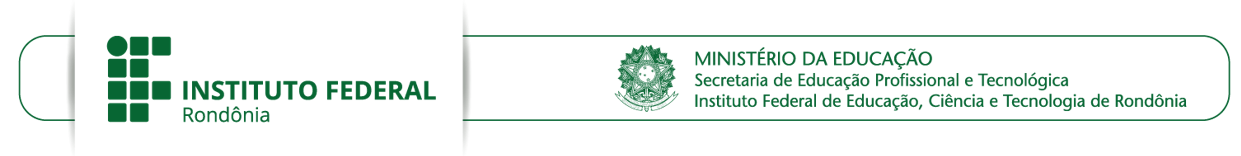 DOAÇÃO E PATROCÍNIO PARA A TERCEIRA EDIÇÃO DO CONCURSO ENTRENÓS DE EXPRESSÃO LITERÁRIA DO IFRO: PRODUÇÃO E DECLAMAÇÃO DE POEMASANEXO 1 — FICHA DE ADESÃOEdital 11/2018/PROEX/IFROTERMO DE ESCLARECIMENTO E RESPONSABILIDADE 	Estou plenamente esclarecido das condições de adesão ao respectivo Edital e de oferta do patrocínio ou doação indicados nesta Ficha. Assumo plenamente o compromisso de garantir a entrega dos materiais acima descritos conforme os seus respectivos valores, com a qualidade requerida e determinada nas relações comerciais legalmente estabelecidas. Garanto ainda a entrega dos materiais ou a comprovação do pagamento de serviços, se houver, dentro dos prazos do cronograma. Sendo patrocinador, autorizo a divulgação da marca e dos serviços da empresa ou instituição em ambientes virtuais, materiais impressos e audiovisuais, apresentações orais e quaisquer outras formas de exposição como meio de valorização do apoio que estou concedendo, sem qualquer ônus ao IFRO e aos participantes do Concurso; sendo doador, estou ciente de que minha marca ou nome não serão divulgados em qualquer circunstância, salvo por minha própria iniciativa ou por minha autorização escrita e remetida à Comissão Organizadora do Concurso (caso em que minha doação se converte em patrocínio).Local e dataNOME POR EXTENSO E ASSINATURAProponenteDOAÇÃO E PATROCÍNIO PARA A TERCEIRA EDIÇÃO DO CONCURSO ENTRENÓS DE EXPRESSÃO LITERÁRIA DO IFRO: PRODUÇÃO E DECLAMAÇÃO DE POEMASANEXO 2 — FORMULÁRIO DE RECURSOEdital 11/2018/PROEX/IFROLocal e dataNOME E ASSINATURAProponenteDOAÇÃO E PATROCÍNIO PARA A TERCEIRA EDIÇÃO DO CONCURSO ENTRENÓS DE EXPRESSÃO LITERÁRIA DO IFRO: PRODUÇÃO E DECLAMAÇÃO DE POEMASANEXO 3 — TERMO DE CONSIGNAÇÃOEdital 11/2018/PROEX/IFRO 	Entrego o material ou materiais acima descritos à Pró-Reitoria de Extensão do IFRO na forma de consignação, para repasse ao finalista ou finalistas do Concurso de Produção e Declamação de Poemas, 3ª Edição, no local e data previstos pelo respectivo Edital e suas alterações (se houver). Estou esclarecido que deverei emitir nota fiscal em nome dos beneficiários das premiações subsidiadas por este patrocínio ou doação, no prazo máximo de até três dias após a seletiva final dos participantes no Concurso.Local e dataNOME E ASSINATURA DO PATROCINADOR OU DOADORDe acordo.COMISSÃO ORGANIZADORA DO CONCURSOPRÓ-REITORIA DE EXTENSÃOIDENTIFICAÇÃOIDENTIFICAÇÃORazão social do proponenteNome fantasiaCNPJ do proponenteEndereço da empresa ou instituiçãoNome do responsável pela empresa ou instituiçãoDados do responsável pela empresa ou instituiçãoRGCPFPATROCÍNIO OU DOAÇÃOPATROCÍNIO OU DOAÇÃOPATROCÍNIO OU DOAÇÃOPATROCÍNIO OU DOAÇÃOPATROCÍNIO OU DOAÇÃOPATROCÍNIO OU DOAÇÃOItemDescriçãoUnidadeQuant.Valor (R$)Valor (R$)ItemDescriçãoUnidadeQuant.V. Unit.V. TotalValor totalValor totalValor totalValor totalValor totalIDENTIFICAÇÃOIDENTIFICAÇÃORazão social do proponenteNome fantasiaCNPJ do proponenteEndereço da empresa ou instituiçãoNome do responsável pela empresa ou instituiçãoDados do responsável pela empresa ou instituiçãoRGCPFFORMULAÇÃO DO RECURSOFORMULAÇÃO DO RECURSOMotivo Item de referência no editalPropostaJustificativaJustificativaIDENTIFICAÇÃOIDENTIFICAÇÃORazão social do proponenteNome fantasiaCNPJ do proponenteEndereço da empresa ou instituiçãoNome do responsável pela empresa ou instituiçãoDados do responsável pela empresa ou instituiçãoRGCPFPATROCÍNIO OU DOAÇÃOPATROCÍNIO OU DOAÇÃOPATROCÍNIO OU DOAÇÃOPATROCÍNIO OU DOAÇÃOPATROCÍNIO OU DOAÇÃOPATROCÍNIO OU DOAÇÃOItemDescriçãoUnidadeQuant.Valor (R$)Valor (R$)ItemDescriçãoUnidadeQuant.V. Unit.V. TotalValor totalValor totalValor totalValor totalValor total